РОССИЙСКАЯ ФЕДЕРАЦИЯКЕМЕРОВСКАЯ ОБЛАСТЬТАШТАГОЛЬСКИЙ МУНИЦИПАЛЬНЫЙ РАЙОНТАШТАГОЛЬСКОЕ ГОРОДСКОЕ ПОСЕЛЕНИЕАДМИНИСТРАЦИЯ ТАШТАГОЛЬСКОГО ГОРОДСКОГО ПОСЕЛЕНИЯПОСТАНОВЛЕНИЕот «23» октября 2017г. № 149 - пг. ТаштаголО назначении публичных слушаний по обсуждению  «Изменений в схемы теплоснабжения, водоснабжения и водоотведения Таштагольского городского поселения»  В соответствии с Федеральным Законом от 06.10.2003 № 131-ФЗ «Об общих принципах организации местного самоуправления в Российской Федерации» Федерального закона от 27.07.2010 №190-ФЗ «О теплоснабжении», постановления Правительств РФ от 22.02.2012 года  «О требованиях схемам теплоснабжения, порядку их разработки и утверждения», согласно требованиям Федерального закона от 07.12.2011 №146-ФЗ (ред. от 30.12.2012) «О водоснабжении и водоотведении», Устава муниципального образования Таштагольское городское поселение: ПОСТАНОВЛЯЮ:  1. Провести публичные слушания по обсуждению внесения изменений в «Схемы теплоснабжения, водоснабжения и водоотведения Таштагольского городского поселения» Таштагольского  муниципального района Кемеровской области. (Приложение №1, приложение №2, приложение №3)    2. Назначить публичные слушания на 27.11.2017 года. Место проведения публичных слушаний - г. Таштагол, ул. Ленина,60 малый зал Администрации  Таштагольского городского поселения, 3 этаж. Время начала публичных слушаний - 14.00 часов.3. Создать рабочую комиссию  по проведению публичных слушаний и учету предложений граждан по обсуждению проекта «О внесении изменений в схемы теплоснабжения, водоснабжения и водоотведения Таштагольского городского поселения на 2016 - 2030 гг.» согласно Приложению №2.4. Организовать учет предложений и замечаний, касающихся предмета слушаний для включения их в протокол результатов публичных слушаний.5. Настоящее Постановление опубликовать на официальном сайте Администрации Таштагольского городского поселения в сети «Интернет» http://atr.my1.ru/tashtagol 6. Настоящее Постановление обнародовать на информационном стенде в помещении Администрации городского поселения по адресу: г. Таштагол, ул. Ленина,60, кабинет 110.      7. Контроль за исполнением настоящего постановления оставляю за собой.Глава Таштагольского							А.А. Путинцевгородского поселенияПриложение № 1к постановлению администрации Таштагольского городского поселенияот 23.10.2017 № 149-пИзложить в следующей редакции Таштагольского городского поселения. Оценка потребности в капитальных вложениях в строительство, реконструкцию и модернизацию объектов централизованной системы водоснабжения.Перечень мероприятий и объемы инвестиций планируемых к освоению в период 2016-2026г.г. приведен в таблице.Перечень мероприятийБаланс водоснабжения и потребления питьевой водыпо ООО «УК ЖКХ» Таштагольского  городского поселения2.2. Описание существующих и перспективных зон действия систем теплоснабжения и источников тепловой энергииПо состоянию на 2017 год в схеме теплоснабжения городского поселения установлены зоны действия изолированных систем теплоснабжения:производственно-отопительной котельной г. Таштагол ООО «ЮКЭК»;котельной ЦМК ООО «ЮКЭК»;котельной п. Шалым ООО «ЮКЭК»;котельной №5 «Каминушка» ООО «ЮКЭК»;котельной №6 «ГРЭ» ООО «Шалым».Расположение систем теплоснабжения в установленных границах городского поселения см. раздел 4 Том I Этапа 2 «Существующее положение в сфере производства, передачи и потребления тепловой энергии для целей теплоснабжения».Границы существующих зон действия тепловых источников городского поселения показаны на рисунках 2.1 - 2.3.Разграничения эксплуатационной ответственности принимать согласно акту  разграничения балансовой ответственности. Изменить название организации ООО «Водоснаб» на ООО «Шалым»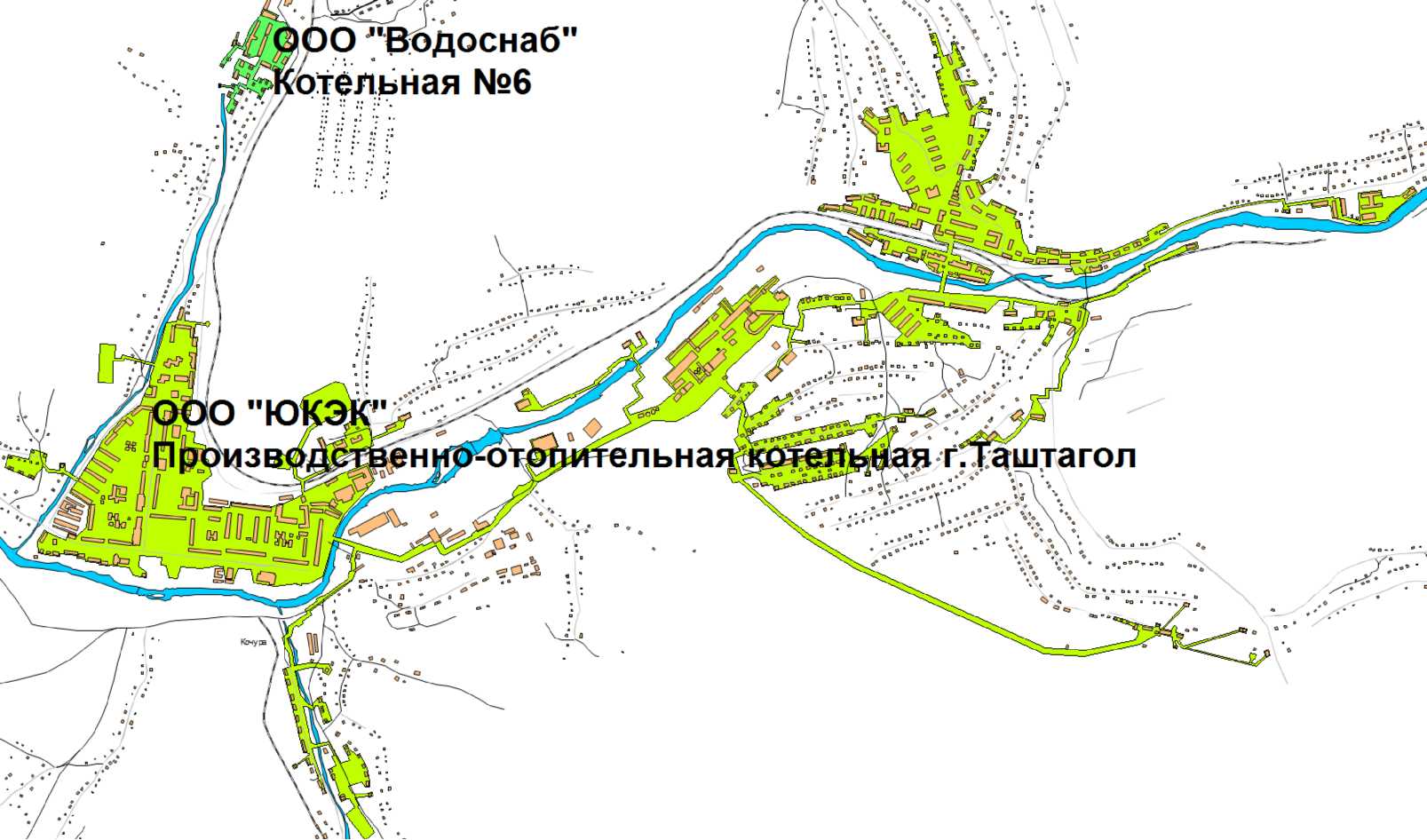 Единой теплоснабжающей организацией  является:  ООО  «ЮКЭК» (4 котельных) Зона действия основных теплоснабжающих организаций городского поселения, состоит из зон действия 5 источников тепловой энергииЗона действия котельной №6 ООО «Шалым» изображена на рисунке 2.1.Зоны действия котельных ООО «ЮКЭК» изображены на рисунках 2.1 - 2.3.Тепловые сети зон действия источников тепла ООО «ЮКЭК» и ООО «Шалым» находятся в аренде организаций.Зоны действия источников тепла, их адреса и границы подробно описаны в Этапе 2, Том I «Существующее положение в сфере производства, передачи и потребления тепловой энергии для целей теплоснабжения». Характеристика источников городского поселения приведена в таблице 2.3.ООО «ТеплоЭнергоСервис»2.4. Перспективные балансы тепловой мощности и тепловой нагрузки в перспективных зонах действия источников тепловой энергии, в том числе работающих на единую тепловую сеть2.4.1. Баланс располагаемой тепловой мощности по состоянию на 2017 годБалансы располагаемой тепловой мощности и присоединенной тепловой нагрузки по состоянию на 2017 год представлены в таблице 2.4.Существующие и перспективные затраты тепловой мощности на хозяйственные нужды источников тепловой энергииСуществующие и перспективные затраты тепловой мощности на хозяйственные нужды источников тепловой энергии рассчитаны, как среднее значение фактических данных, предоставленных ООО «ЮКЭК» и ООО «Шалым».Полученные существующие и перспективные затраты тепловой мощности на хозяйственные нужды источников тепловой энергии сведены в таблицу 2.8.ООО «ТеплоЭнергоСервис»котельной Шалым ООО «ЮКЭК» - 94 % и 6 % от всего объема потерь;котельной №5 «Каминушка» ООО «ЮКЭК» - 95 % и 5 % от всего объема потерь;котельной №6 «ГРЭ» ООО «Шалым» - 95 % и 5 % от всего объема потерь. Полученные существующие и перспективные значения потерь тепловой энергиив тепловых сетях теплопередачей через теплоизоляционные конструкции теплопроводов и потери теплоносителя, с указанием затрат теплоносителя на компенсацию этих потерь сведены в таблицу 2.10.ООО «ТеплоЭнергоСервис»Для обеспечения экономичной работы котельной №6 «ГРЭ» ООО «Шалым» рекомендуется произвести консервацию котлоагрегатов №1 марки КВм-1,25 и №2 марки КВТС- 1,16 в .С учетом реализации предложенных мероприятий резерв всех источников тепловой энергии городского поселения достаточен для покрытия тепловых нагрузок подключенных потребителей.Предложения по реконструкции источников тепловой энергии, обеспечивающих перспективную тепловую нагрузку в существующих и расширяемых зонах действия источников тепловой энергии, представлены в таблицах 4.2, 4.3.7.5.Расчеты ценовых последствий для потребителей при реализации программ строительства, реконструкции и технического перевооружения систем теплоснабженияРезультатом утверждения схемы теплоснабжения Таштагольского городского поселения до 2030 года должно явиться выделение Единых теплоснабжающих организаций (ЕТО):ООО «ЮКЭК» (система теплоснабжения производственно-отопительной котельной г. Таштагол, котельной ЦМК, котельной Шалым, котельной №3 ВГСЧ, котельной №5 «Каминушка»);ООО «Шалым» (система теплоснабжения котельной №6 «ГРЭ»).Предполагаемый период, с которого начнет функционировать ЕТО - .Предлагаемые в Разделе 3.7 «Этап 5. Книга 3. Обоснование инвестиций в строительство, реконструкцию и техническое перевооружение» источники инвестиций предполагают возможность привлечения тарифных средств для реализации программы.Существует ограничение на применения тарифных средств для реализации программы из-за предельных норм роста тарифов утверждаемых ФСТ.Анализ влияния реализации проектов схемы теплоснабжения, предлагаемых к включению в инвестиционную программу, выполнен по результатам прогнозного расчета необходимой валовой выручки. На рисунках 7.1, 7.2, 7.3 представлена динамика изменения тарифов платы за мощность и платы за энергию по ЕТО.Внести изменения в Рис. 7.3. Прогноз величины тарифа по ООО «Шалым»                                     Изменения внесены жирным шрифтомв городском поселении, влияние на величину тарифа реализации мероприятий указанных в программеВнести изменения в таблицу 8.2. Критерии для определения ЕТО  в системах теплоснабжения городского поселения                                                                        Изменения внесены жирным шрифтомВнести изменения в таблицу 8.1. Предложения по выбору ЕТО в общей                                    Изменения внесены жирным шрифтом        системе теплоснабжения городского поселения                                                                                                  	Внести изменения в таблицу 8.3. Предложения по выбору ЕТО                                              Изменения внесены жирным шрифтомПриложение № 3к постановлению администрации Таштагольского городского поселенияот 23.10.2017 № 149-пСостав комиссии по вопросу проведения публичных слушаний по обсуждению проекта  «Изменение в схемы водоснабжения и водоотведения Таштагольского городского поселения на период 2016-2030 гг.»1.   Метляев Евгений Владимирович  -  Заместитель Главы Таштагольского городского поселения2.   Болдыкова Олеся Денисовна  -  Начальник правового отдела3.   Махова Вера Анатольевна  -  Начальник организационного отдела4. Карасев Олег Юрьевич - Начальник отдела архитектуры и градостроительства Администрации Таштагольского муниципального района (по согласованию)5. Санашева Надежда Владимировна  -  Начальник финансово-экономического отдела№п/пНаименование мероприятийВсегоОбъемы инвестиций по годам тыс.руб.Объемы инвестиций по годам тыс.руб.Объемы инвестиций по годам тыс.руб.Объемы инвестиций по годам тыс.руб.№п/пНаименование мероприятийВсего2018201920202021-20261Мероприятия на проведение капитальных ремонтов сетей и сооружений системы водоотведения939,3-293,9-645,41.1Автоматизация контроля уровня в баках холодной воды - г. Таштагол293,90,0293,9--1.2Автоматизация контроля уровня в баках холодной воды - п. Шалым317,00,00,00,0317,01.3Автоматизация контроля уровня в баках холодной воды - п. Балгашта328,40,00,00,0328,4№п/пНаименование показателейЕд.изм.Факт 2015годПлан 2018 год1Суммарная протяженность сетикм125,3125,32Количество               отдельно стоящих насосных станцийшт.663Производственная мощность подъема водыт.мЗ3.1в суткит.мЗ22,922,93.2в годт.мЗ8358,58358,54Пропускная        способность очистных сооруженийт.мЗ4.1в суткит.мЗ16,8016,804.2в годт.мЗ6132,06132,05Производственная мощность сетит.мЗ5.1в суткит.мЗ28,828,85.2в годт.мЗ10512,0010512,006Поднято воды, всегот.мЗ4514,494514,497Получено со стороныт.мЗ8Пропущено           очистными сооружениямит.мЗ3610,313610,319Использовано                      на собственные нуждыт.мЗ37,0737,0710Подано в сетьт.мЗ3610,313610,3111Неучтенные расходыт.мЗ1127,811127,8112Реализовано воды, всегот.мЗ3482,52523,49312.1в т.ч. населениюм3784,1869 592,4312.2Бюджетные организациим3141,660 713,0812.3Прочие организациим376,381 593 187,21Внести изменения в таблицу 2.1. Расчет эффективного радиуса теплоснабжения котельных на 2017г.Приложение № 2к постановлению администрации Таштагольского городского поселенияот 23.10.2017 № 149-пПараметрОбозначениеЕд. изм.Производственноотопительная котельная ООО «ЮКЭК»Котельная ЦМК ООО «ЮКЭК»Котельная п. Шалым ООО «ЮКЭК»Котельная №3 ВГСЧ ООО «ЮКЭК»Котельная №5 «Каминушка» ООО «ЮКЭК»Котельная №6 «ГРЭ»ООО «Шалым»Поправочный коэффициент «фи»Р-111111Удельная стоимость материальной характеристики тепловой сетиSруб./м2109172109172109172109172109172109172Потери давления в тепловой сетиHм.вод.ст.423,6054,4953,140,740,190,81Среднее число абонентов на единицу площади зоны действия источника теплоснабженияBшт./км228124849580791650Теплоплотность районаПГкал/ч/км264,42129,42833,05159,9688,44718,235Площадь зоны действия источника-км21,2340,0970,1820,0120,0220,045Количество абонентов в зоне действия источника-шт.347249010229Суммарная присоединенная нагрузка всех потребителей-Гкал/ч79,4962,8536,0120,7430,1860,700Расстояние от источника тепла до наиболее удаленного потребителя вдоль главной магистрали-м417126191146441403           414Расчетная температура в подающем трубопроводе-°С959595959595Расчетная температура в обратном трубопроводе-°С707070707070Расчетный перепад температур теплоносителя в тепловой сетиАт°С252525252525Эффективный радиусRкм7,97,77,14,66,65,6Внести изменения в п. 2.2.  Описание существующих и перспективных зон действия систем теплоснабжения и источников тепловой энергииИзменения внесены жирным шрифтомВнести изменения в таблицу 2.2.  Перечень существующих источников основных теплоснабжающих предприятий по состоянию на .№п.п.НаименованиерайонаКоличествоисточниковтепловойэнергииПримечание1Район Усть-Шалым1Производственно-отопительная котельная г. Таштагол ООО «ЮКЭК»2Район Старый город1Котельная №5 «Каминушка» ООО «ЮКЭК3Район Шалым1Котельная Шалым ООО «ЮКЭК»4Район Кондома2Котельная №6 «ГРЭ» ООО «Шалым»; Котельная ЦМК ООО «ЮКЭК»Всего:Всего:5Внести изменения в таблицу 2.3.  . Характеристика тепловых источников, входящих в состав рассматриваемой зоны деятельности основных теплоснабжающих предприятий№п/пНаименование источника тепловой энергииУстановленная тепловая мощность, Гкал/чПрисоединенная нагрузка, Гкал/ч1Район Старый город1,270,1591Производственно-отопительная  №5 УПК-№4 «Калинина»1,2700,1592Район Усть-Шалым150,00063,061Котельная «Производственно-отопительная №1 УПК №1150,00063,063Район Шалым16,9002,4231Производственно-отопительная  №2 УПК-№2 «Шалым»16,9002,4234Район Кондома22,683,1631Котельная №6 «ГРЭ» ООО «Шалым»2,9500,7002Производственно-отопительная  №3 УПК-№2 «Шалым»10,20,8336ВСЕГО по городскому поселению:181,3267,182Внести изменения в таблицу 2.4.  Балансы располагаемой тепловой мощности и присоединенной тепловой нагрузки по состоянию на 2017 годИзменения внесены жирным шрифтомНомер, наименование котельнойУстановленная тепловая мощность, Г кал/чРасполагаемая тепловая мощность, Гкал/чСобственные нужды источника, Гкал/чТепловые потери в сетях, Гкал/чТепловая нагрузка потребителей, Гкал/чРезерв/дефицит тепловой мощности, Гкал/чКотельная Производственно-отопительная котельная №1 УПК №1150,00150,006,81317,32263,0662,8004Котельная Производственно-отопительная котельная №3 УПК №2 ЦМК10,210,20,5230,2560,83368,5874Котельная Производственно-отопительная котельная №2 УПК №2 Шалым16,90016,9000,9361,6482,42311,893Котельная Производственно-отопительная котельная №5 УПК №4 Калинина1,2701,2700,0100,0190,1591,082Котельная №6 «ГРЭ» ООО «Шалым»2,9502,9500,0310,2010,7002,018Всего по городскому поселению:181,32181,328,33419,44667,294286,3808Внести изменения в таблицу 2.5.   Балансы располагаемой тепловой мощности и присоединенной тепловой нагрузки по состоянию на 2019 годИзменения внесены жирным шрифтомНомер, наименование котельнойУстановленная тепловая мощность,Г кал/чРасполагаемая тепловая мощность, Г кал/чСобственные нужды источника, Г кал/чТепловые потери в сетях, Гкал/чТепловая нагрузка потребителей, Г кал/чРезерв/дефицит тепловой мощности,Г кал/чПроизводственно-отопительная котельная г. Таштагол ООО «ЮКЭК»150,00150,007,0949,96382,77850,165Котельная ЦМК ООО «ЮКЭК»19,73019,7300,1230,2562,46316,888Котельная Шалым ООО «ЮКЭК»16,90016,9000,3080,7386,1549,700Котельная №5 «Каминушка» ООО «ЮКЭК»1,2701,2700,0100,0190,1861,055Котельная №6 «ГРЭ» ООО «Шалым»2,9502,9500,0310,2010,7002,018Всего по городскому поселению:190,85190,858,31319,44688,85774,234Внести изменения в таблицу 2.6.   Балансы располагаемой тепловой мощности и присоединенной тепловой нагрузки по состоянию на 2024 годНомер, наименование котельнойУстановленная тепловая мощность,Г кал/чРасполагаемая тепловая мощность, Гкал/чСобственные нужды источника, Гкал/чТепловые потери в сетях, Гкал/чТепловая нагрузка потребителей, Гкал/чРезерв/дефицит тепловой мощности, Гкал/чПроизводственно-отопительная котельная г.Таштагол ООО «ЮКЭК»150,00150,007,1609,98283,55049,308Котельная ЦМК ООО «ЮКЭК»19,73019,7300,1230,2562,46316,888Котельная Шалым ООО «ЮКЭК»16,90016,9000,3080,7386,1549,700Котельная №3 ВГСЧ ООО «ЮКЭК»------Котельная №5 «Каминушка» ООО «ЮКЭК»------Котельная №6 «ГРЭ» ООО «Шалым»2,9502,9500,0310,2010,7002,018Всего по городскому поселению:189,58189,588,38319,42788,67173,179Номер, наименование котельнойУстановленная тепловая мощность,Г кал/чРасполагаемая тепловая мощность, Гкал/чСобственные нужды источника, Гкал/чТепловые потери в сетях, Гкал/чТепловая нагрузка потребителей, Гкал/чРезерв/дефицит тепловой мощности, Гкал/чПроизводственно-отопительная котельная г.Таштагол ООО «ЮКЭК»150,00150,007,1609,98283,55049,308Котельная ЦМК ООО «ЮКЭК»19,73019,7300,1230,2562,46316,888Котельная Шалым ООО «ЮКЭК»16,90016,9000,3080,7386,1549,700Котельная №3 ВГСЧ ООО «ЮКЭК»------Котельная №5 «Каминушка» ООО «ЮКЭК»------Котельная №6 «ГРЭ» ООО «Шалым»2,9502,9500,0310,2010,7002,018Всего по городскому поселению:189,58189,588,38319,42788,67173,179Внести изменения в таблицу 2.7.   Балансы располагаемой тепловой мощности и присоединенной тепловой нагрузки по состоянию на 2030 годИзменения внесены жирным шрифтомВнести изменения в таблицу 2.8 Затраты тепловой мощности на хозяйственные нужды источников тепловой энергииИзменения внесены жирным шрифтомНомер, наименование котельнойЗатраты тепловой мощности на хозяйственные нужды источников тепловой энергии, Г кал/чЗатраты тепловой мощности на хозяйственные нужды источников тепловой энергии, Г кал/чЗатраты тепловой мощности на хозяйственные нужды источников тепловой энергии, Г кал/чЗатраты тепловой мощности на хозяйственные нужды источников тепловой энергии, Г кал/чНомер, наименование котельной2014 год2019 год2024 год2030 годПроизводственно-отопительная котель0,8250,8590,8670,880ная г. Таштагол ООО «ЮКЭК»0,8250,8590,8670,880Котельная ЦМК ООО «ЮКЭК»0,3760,0880,0880,088Котельная Шалым ООО «ЮКЭК»0,4850,1590,1590,159Котельная №3 ВГСЧ ООО «ЮКЭК»0,019---Котельная №5 «Каминушка» ООО «ЮКЭК»0,0020,002--Котельная №6 «ГРЭ» ООО «Шалым»0,0150,1790,1790,179Всего по городскому поселению:1,7221,2871,2931,306Внести изменения в  таблицу . 2.9 Тепловая мощность котельных неттоИзменения внесены жирным шрифтомНомер, наименование котельнойТепловая мощность котельных нетто, Гкал/чТепловая мощность котельных нетто, Гкал/чТепловая мощность котельных нетто, Гкал/чТепловая мощность котельных нетто, Гкал/чНомер, наименование котельной2014 год2019 год2024 год2030 годПроизводственно-отопительная котельная г. Таштагол ООО «ЮКЭК»143,187142,906142,840142,727Котельная ЦМК ООО «ЮКЭК»19,20719,60719,60719,607Котельная Шалым ООО «ЮКЭК»15,96416,59216,59216,592Котельная №3 ВГСЧ ООО «ЮКЭК»1,019---Котельная №5 «Каминушка» ООО «ЮКЭК»1,2601,260--Котельная №6 «ГРЭ» ООО «Шалым»2,7232,952,952,95Всего по городскому поселению:183,360183,315181,989181,876Внести изменения в таблицу 2.10. Затраты тепловой мощности на хозяйственные нужды источников тепловой энергииИзменения внесены жирным шрифтомНомер, наименование котельнойСуществующие и перспективные потери тепловой энергии при ее передаче по тепловым сетям, Гкал/чСуществующие и перспективные потери тепловой энергии при ее передаче по тепловым сетям, Гкал/чСуществующие и перспективные потери тепловой энергии при ее передаче по тепловым сетям, Гкал/чСуществующие и перспективные потери тепловой энергии при ее передаче по тепловым сетям, Гкал/чСуществующие и перспективные потери тепловой энергии при ее передаче по тепловым сетям, Гкал/чСуществующие и перспективные потери тепловой энергии при ее передаче по тепловым сетям, Гкал/чСуществующие и перспективные потери тепловой энергии при ее передаче по тепловым сетям, Гкал/чСуществующие и перспективные потери тепловой энергии при ее передаче по тепловым сетям, Гкал/чСуществующие и перспективные потери тепловой энергии при ее передаче по тепловым сетям, Гкал/чСуществующие и перспективные потери тепловой энергии при ее передаче по тепловым сетям, Гкал/чСуществующие и перспективные потери тепловой энергии при ее передаче по тепловым сетям, Гкал/чСуществующие и перспективные потери тепловой энергии при ее передаче по тепловым сетям, Гкал/чНомер, наименование котельной2014 год2014 год2014 год2019 год2019 год2019 год2024 год2024 год2024 год2030 год2030 год2030 годНомер, наименование котельнойчерезизоляциюс за- тратами тепло- носителявсегочерезизоляциюс затратами тепло- носителявсегочерезизоляциюс за- тратами тепло- носителявсегочерезизоляциюс за- тратами тепло- носителявсегоПроизводственно-отопительная котельная г. Таштагол ООО «ЮКЭК»16,2561,06617,3229,3500,6139,9639,3680,6159,9829,3680,6159,982Котельная ЦМК ООО «ЮКЭК»0,2400,0160,2560,2400,0160,2560,2400,0160,2560,2400,0160,256Котельная Шалым ООО «ЮКЭК»1,5470,1011,6480,6930,0450,7380,6930,0450,7380,6930,0450,738Котельная №3 ВГСЧ ООО «ЮКЭК»0,0280,0010,030---------Котельная №5 «Каминушка» ООО «ЮКЭК»0,0180,0010,0190,0180,0010,019------Котельная №6 «ГРЭ» ООО «Шалым»0,0340,0020,0350,0340,0020,0350,0340,0020,0350,0340,0020,035ИТОГО по городскому поселению:18,1231,18719,31010,3350,67711,01210,3340,67711,01210,3340,67711,012Внести изменения в таблицу 3.1.  Годовой расход теплоносителя в зонах действия котельныхИзменения внесены жирным шрифтомПараметрыЕдиницыизмерения20142014-20192020-20242025-2030Котельная №6 «ГКотельная №6 «ГРЭ» ООО «Шалым»РЭ» ООО «Шалым»РЭ» ООО «Шалым»РЭ» ООО «Шалым»Всего подпитка тепловой сети, в том числе:тыс. м3/год6,4186,4186,4186,418нормативные утечки теплоносителятыс. м3/год0,7390,7390,7390,739сверхнормативные утечки теплоносителятыс. м3/год0000отпуск теплоносителя из тепловых сетей на цели горячего водоснабжения (для открытых систем теплоснабжения)*тыс. м3/год5,6785,6785,6785,678Котельная №3 ВГСЧ ООО «ЮКЭК» (Бойлерная ВГСЧ)Котельная №3 ВГСЧ ООО «ЮКЭК» (Бойлерная ВГСЧ)Котельная №3 ВГСЧ ООО «ЮКЭК» (Бойлерная ВГСЧ)Котельная №3 ВГСЧ ООО «ЮКЭК» (Бойлерная ВГСЧ)Котельная №3 ВГСЧ ООО «ЮКЭК» (Бойлерная ВГСЧ)Котельная №3 ВГСЧ ООО «ЮКЭК» (Бойлерная ВГСЧ)Всего подпитка тепловой сети, в том числе:тыс. м3/год13,74213,74213,74213,742нормативные утечки теплоносителятыс. м3/год0,6050,6050,6050,605сверхнормативные утечки теплоносителятыс. м3/год0000отпуск теплоносителя из тепловых сетей на цели горячего водоснабжения (для открытых систем теплоснабжения)*тыс. м3/год13,13813,13813,13813,138Котельная №5 «Каминушка» ООО «ЮКЭК»Котельная №5 «Каминушка» ООО «ЮКЭК»Котельная №5 «Каминушка» ООО «ЮКЭК»Котельная №5 «Каминушка» ООО «ЮКЭК»Котельная №5 «Каминушка» ООО «ЮКЭК»Котельная №5 «Каминушка» ООО «ЮКЭК»Всего подпитка тепловой сети, в том числе:тыс. м3/год6,8046,80400нормативные утечки теплоносителятыс. м3/год0,3860,38600сверхнормативные утечки теплоносителятыс. м3/год0000отпуск теплоносителя из тепловых сетей на цели горячего водоснабжения (для открытых систем теплоснабжения)*тыс. м3/год6,4186,41800Котельная Шалым ООО «ЮКЭК»Котельная Шалым ООО «ЮКЭК»Котельная Шалым ООО «ЮКЭК»Котельная Шалым ООО «ЮКЭК»Котельная Шалым ООО «ЮКЭК»Котельная Шалым ООО «ЮКЭК»Всего подпитка тепловой сети, в том числе:тыс. м3/год77,28080,29880,29880,298нормативные утечки теплоносителятыс. м3/год3,6513,8603,8603,860сверхнормативные утечки теплоносителятыс. м3/год0000отпуск теплоносителя из тепловых сетей на цели горячего водоснабжения (для открытых систем теплоснабжения)*тыс. м3/год73,62976,43876,43876,438Внести изменения в таблицу 3.2.   Баланс производительности водоподготовительных установок и подпитки тепловой сети в зоне действия котельныхИзменения внесены жирным шрифтомПараметрыЕдиницыизмерения20142014-20192020-20242025-2030Котельная №6 «Котельная №6 «ГРЭ» ООО «Шалым»Установленная производительность водоподготовительной установким3/ч002,02,0Средневзвешенный срок службылет00712Расчетная производительность водоподготовительной установким3/ч001,61,6Расчетные собственные нужды водоподготовительной установким3/ч000,50,5Всего подпитка тепловой сети, в том числе:м3/ч0,7640,7640,7640,764- расчетные нормативные утечки теплоно-м3/ч0,0880,0880,0880,088Внести изменения в таблицу 3.3.    Предложение по выбору водоподготовительных установок для вновь вводимых источников теплоснабженияИзменения внесены жирным шрифтом№п.п.Наименование источникаМарка водоподготовительной установкиКоличество,шт.Производительность (номинальная - максимальная), м3/ч1Котельная №6 ООО «Шалым»PentairWater TS 91-1212,0 - 2,42Бойлерная ВГСЧ ООО «ЮКЭК»PentairWater TS 90-1414,0 - 4,23                              Котельная Шалым ООО «ЮКЭК»PentairWater TS 95-24212,0 - 14,0Внести изменения в таблицу 3.4.     Баланс производительности водоподготовительных установок и подпитки тепловой сети в аварийных режимах работы систем теплоснабженияИзменения внесены жирным шрифтомНаименование показателяЕдиницыизмерения20142014-20192020-20242025-2030Котельная №6 «ГРЭ» ООО «Шалым»Котельная №6 «ГРЭ» ООО «Шалым»Котельная №6 «ГРЭ» ООО «Шалым»Котельная №6 «ГРЭ» ООО «Шалым»Котельная №6 «ГРЭ» ООО «Шалым»Котельная №6 «ГРЭ» ООО «Шалым»Располагаемая производительность водоподготовительной установким3/ч0022Количество баков-аккумуляторов теплоносителяштук0011Емкость баков аккумуляторовм3001010Максимальная подпитка тепловой сети в период повреждения участка с учетом нормативных утечек и максимальным ГВСм3/ч1,01,01,01,0Котельная №3 ВГСЧ ООО «ЮКЭК» (Бойлерная ВГСЧ)Котельная №3 ВГСЧ ООО «ЮКЭК» (Бойлерная ВГСЧ)Котельная №3 ВГСЧ ООО «ЮКЭК» (Бойлерная ВГСЧ)Котельная №3 ВГСЧ ООО «ЮКЭК» (Бойлерная ВГСЧ)Котельная №3 ВГСЧ ООО «ЮКЭК» (Бойлерная ВГСЧ)Котельная №3 ВГСЧ ООО «ЮКЭК» (Бойлерная ВГСЧ)Располагаемая производительность водоподготовительной установким3/ч0444Количество баков-аккумуляторов теплоносителяштук0111Емкость баков аккумуляторовм30151515Максимальная подпитка тепловой сети в период повреждения участка с учетом нормативных утечек и максимальным ГВСм3/ч1,81,81,81,8Котельная №5 «Каминушка»ООО «ЮКЭК»Котельная №5 «Каминушка»ООО «ЮКЭК»Котельная №5 «Каминушка»ООО «ЮКЭК»Котельная №5 «Каминушка»ООО «ЮКЭК»Котельная №5 «Каминушка»ООО «ЮКЭК»Котельная №5 «Каминушка»ООО «ЮКЭК»Располагаемая производительность водоподготовительной установким3/ч0000Количество баков-аккумуляторов теплоносителяштук0000Емкость баков аккумуляторовм30000Максимальная подпитка тепловой сети в период повреждения участка с учетом нормативных утечек и максимальным ГВСм3/ч1,11,100Котельная Шалым ООО «ЮКЭК»Котельная Шалым ООО «ЮКЭК»Котельная Шалым ООО «ЮКЭК»Котельная Шалым ООО «ЮКЭК»Котельная Шалым ООО «ЮКЭК»Котельная Шалым ООО «ЮКЭК»Располагаемая производительность водоподготовительной установким3/ч3,631,631,631,6Внести изменения в таблицу 4.1.     Сводные данные по развитию источников тепловой энергии городскогопоселения до 2030 годаИзменения внесены жирным шрифтом№НаименованиемероприятияПериод 2014-2019 гг.Период 2020-2024 гг.Период 2025-2030 гг.1Реконструкция котельных, в т.ч.:2.1- капитальный ремонт котлов-Производственноотопительная котельная г. Таштагол ООО «ЮКЭК»-2.2- консервация котлов--Котельная №6 «ГРЭ» ООО «Шалым»2.3- установка ВПУКотельная №3 ВГСЧ ООО «ЮКЭК», Котельная Шалым ООО «ЮКЭК»Котельная школы №6 «ГРЭ» ООО «Шалым»-2.4- установка баков- аккумуляторовКотельная школы №6 «ГРЭ» ООО «Шалым», Котельная №3 ВГСЧ ООО «ЮКЭК»--2.5- закрытие котельныхКотельная №3 ВГСЧ ООО «ЮКЭК»Котельная №5 «Каминушка» ООО «ЮКЭК»-2.6-замена котла КВр-0,9 на КВм-1,25Котельная школы №6 «ГРЭ» ООО «Шалым»--2.7- реконструкция угольного складаКотельная школы №6 «ГРЭ» ООО «Шалым»--Внести изменения в п. 4.3.   Предложения по реконструкции источников тепловой энергииВнести изменения в таблицу 4.2.     Перечень мероприятий по реконструкции источников тепловой энергии, обеспечивающих перспективную тепловую нагрузку Изменения внесены жирным шрифтом№НаименованиекотельнойГод проведения мероприятияНаименование мероприятияКоличество котлов, шт.Производительность котла после проведения мероприятий, Гкал/чУстановленная мощность котельной на 2030 год, Гкал/чТепловая нагрузка потребителей на 2030 год, Гкал/ч1Производственноотопительная котельная г. Таштагол ООО «ЮКЭК»2020Капитальный ремонт котла №1 марки К-50-14-250130150,084,8651Производственноотопительная котельная г. Таштагол ООО «ЮКЭК»2021Капитальный ремонт котла №2 марки К-50-14-250130150,084,8651Производственноотопительная котельная г. Таштагол ООО «ЮКЭК»2022Капитальный ремонт котла №3 марки К-50-14-250130150,084,8651Производственноотопительная котельная г. Таштагол ООО «ЮКЭК»2023Капитальный ремонт котла №4 марки К-50-14-250130150,084,8651Производственноотопительная котельная г. Таштагол ООО «ЮКЭК»2024Капитальный ремонт котла №5 марки К-50-14-250130150,084,8652Котельная № 6 «ГРЭ» ООО «Шалым»2029Консервация котла №1 марки КВм-1,251-2,150,7002Котельная № 6 «ГРЭ» ООО «Шалым»2029Консервация котла №2 марки КВТС-1,161-2,150,7003Котельная №3 ВГСЧ ООО «ЮКЭК»2016Закрытие котельной----4Котельная №5 «Каминушка» ООО «ЮКЭК»2020Закрытие котельной----Внести изменения в таблицу 4.3.      Перечень мероприятий по реконструкции источников тепловой энергии - установке ВПУ, обеспечивающих перспективную тепловую нагрузкуИзменения внесены жирным шрифтом№Наименование котельнойГод проведения мероприятияНаименование мероприятия1Котельная №6 «ГРЭ» ООО «Шалым»2024Установка ХВП - PentairWaterTS 91-12 - 1 шт. или аналогичного оборудования другой марки. Установка бака-аккумулятора V=10 м3 - 1 шт.2Котельная №3 ВГСЧ ООО «ЮКЭК»2016Установка ХВП - PentairWaterTS90-14 - 1 шт. или аналогичного оборудования другой марки. Установка бака-аккумулятора V=15 м3 - 1 шт.3Котельная Шалым ООО «ЮКЭК»2018Установка ХВП - PentairWaterTS95-24 - 2 шт. или аналогичного оборудования другой маркиВнести изменения в таблицу 4.4.       Существующие и перспективные режимы загрузки источников по присоединенной тепловой нагрузке на период 2014-2030 гг.Изменения внесены жирным шрифтомНаименованиекотельнойЗагрузка источников по присоединенной тепловой нагрузке, %Загрузка источников по присоединенной тепловой нагрузке, %Загрузка источников по присоединенной тепловой нагрузке, %Загрузка источников по присоединенной тепловой нагрузке, %Наименованиекотельной....ООО «ЮКЭК»ООО «ЮКЭК»ООО «ЮКЭК»ООО «ЮКЭК»ООО «ЮКЭК»Производственно-отопительная котельная г. Таштагол53555657Котельная №3 ВГСЧ78---Котельная №5 «Каминушка»1515--Котельная ЦМК13131313Котельная Шалым36363636ООО «Шалым»ООО «Шалым»ООО «Шалым»ООО «Шалым»ООО «Шалым»Котельная №6 «ГРЭ»29292955Внести изменения в таблицу 4.5. Оптимальные температурные графики отпуска тепла от источников теплоснабженияИзменения внесены жирным шрифтом№п/пНаименование источника тепловой энергииТемпературныйграфик,°СВерхняясрезка,°СИзлом,°ССхема присоединения ГВСОООООО «Шалым» «Шалым» «Шалым» «Шалым»1Котельная №6 «ГРЭ»95/70-65ОткрытаяВнести изменения в таблицу 6.1. Перспективный расход условного топлива на котельных городского поселения, работающих на каменном угле по периодамИзменения внесены жирным шрифтомНаименованиеэнергоисточника........НаименованиеэнергоисточникаГодовая выработка тепловой энергии, ГкалГодовой расход условного топлива, тыс т.у.тГодовая выработка тепловой энергии, ГкалГодовой расход условного топлива, тыс т.у.тГодоваявыработкатепловойэнергии,ГкалГодовой расход условного топлива, тыс т.у.тГодоваявыработкатепловойэнергии,ГкалГодовой расход условного топлива, тыс т.у.тПроизводственноотопительная котельная г. Таштагол333664,3555,52323315,9953,80326260,7552,85331917,4953,77Котельная ЦМК10779,372,239781,322,029781,322,029781,322,02КотельнаяШалым26827,285,5522516,024,6622516,024,6622516,024,66Котельная №3 ВГСЧ2974,581,520,000,000,000,000,000,00Котельная №5 «Каминушка»865,710,20865,710,200,000,000,000,00Котельная №6 «ГРЭ»2712,910,594067,640,934067,640,934067,640,93СУММА:377824,1965,62360546,6861,61362625,7360,46368282,4761,38Внести изменения в таблицу 6.2. Перспективный баланс городского поселения по топливу за период с . по .Изменения внесены жирным шрифтомГодГ одовой расход условного топлива, тыс.т.у.т201465,62201566,57201665,99201763,82201862,63201961,61202061,05202160,84202260,60202360,40202460,46202560,31202660,49202760,62202860,76202960,90203061,38Внести изменения в таблицу 6.3. Прогноз нормативов создания запасов каменного угляИзменения внесены жирным шрифтомНаименование энергоисточникаОбщий несни- жаемый запас топлива (ОНЗТ), тыс.тНормативный неснижаемый запас топлива (ННЗТ), тыс. т.Нормативный эксплуатационный запас топлива (НЭЗТ), тыс. т.2019 год2019 год2019 год2019 годПроизводственно-отопительная котельная г. Таштагол19,48022,738916,7413Котельная ЦМК0,68900,09680,5922Котельная Шалым1,76360,24741,5162Котельная №3 ВГСЧ---Котельная №5 «Каминушка»0,05600,00780,0482Котельная №6 «ГРЭ»0,3230,0450,2782024 год2024 год2024 год2024 годПроизводственно-отопительная котельная г. Таштагол19,14002,691116,4489Котельная ЦМК0,68900,09680,5922Котельная Шалым1,76360,24741,5162Котельная №3 ВГСЧ---Котельная №5 «Каминушка»---Котельная №6 «ГРЭ»                               0,323                         0,045                                   0,2782030год2030год2030год2030годПроизводственно-отопительная котельная г. Таштагол19,45002,734516,7155Котельная ЦМК0,68900,09680,5922Котельная Шалым1,76360,24741,5162Котельная №3 ВГСЧ---Котельная №5 «Каминушка»---Котельная №6 «ГРЭ»0,3230,0450,278Внести изменения в таблицу 7.1. Программа развития системы теплоснабжения городского поселения до 2030 года с проиндексированными кап. затратами указанными в ценах соответствующих лет, в тыс.руб.Изменения внесены жирным шрифтомНаименование котельной, мероприятияПланируемые действия20142015201620172018201920202021202220232024202520262027202820292030Всего Котельная №6 "ГРЭ" ООО "Шалым" Котельная №6 "ГРЭ" ООО "Шалым"000068282800005400066597134204029Реконструкция котельной №6 "ГРЭ"Консервация котельного оборудованияКонсервация котла №1 марки КВм 1,25000000000000001670167Реконструкция котельной №6 "ГРЭ"Консервация котельного оборудованияКонсервация котла №2 марки КВТС 1,16000000000000001750175Реконструкция котельной №6 "ГРЭ"Установка ХВП и ба ков-аккумуляторовУстановкаХВП - Pentair Water TS91-12 - 1 шт. или аналогичного оборудования. Установка бака- аккумулятора V=10 м3 - 1 шт000000000540000000540Реконструкция котельной №6 "ГРЭ"Замена котлаЗамена котла КВр-0,9 на КВм-1,25000082800000000000828Реконструкция котельной №6 "ГРЭ"Реконструкция угольного складаУвеличение объема склада 000682000000000000682Развитие тепловых сетей котельной №6 "ГРЭ" в связи с увеличением диаметра трубопроводовРеконструкция тепловых сетейКотельная №6 - УТ-6, , 2Ду125 мм, надз.000000000000665000665Развитие тепловых сетей котельной №6 "ГРЭ" в связи с увеличением диаметра трубопроводовРеконструкция тепловых сетейУТ-6 - УТ-7, , 2Ду125 мм, надз.000000000000097100971ИТОГО ПО ВСЕМ КОТЕЛЬНЫМ:ИТОГО ПО ВСЕМ КОТЕЛЬНЫМ:ИТОГО ПО ВСЕМ КОТЕЛЬНЫМ:0431609107261770378098718657506241355639578046059306659713420549854Внести изменения в таблицу 7.2. Всего затраты по разделу «Реконструкция и техническое перевооружение источников тепловой энергии», в тыс.рубИзменения внесены жирным шрифтомВСЕГО20142015201620172018201920202021202220232024202520262027202820292030ВсегоПИР и ПСД0000002185226723522440253100000011774Оборудование0000531529192020209592174522560000000105998СМ и НР00001512991817018913196872049221330000000110815Всего  кап. затраты00006828283982741382429974467646421000000216813Непредвиденные расходы0000003860400441554310447200000020801НДС 0000007864817084878818916100000042499Всего смета проекта00006828285155153556556395780460053000000280113Внести изменения в таблицу 7.4. Величина необходимых инвестиций в строительство, реконструкцию и техническое перевооружение, установку ВПУ на источниках тепловой энергии, в тыс.руб.ВСЕГО20142015201620172018201920202021202220232024202520262027202820292030ВсегоПИР и ПСД003006902185226723522440255400000011896Оборудование00264011465291947220202209592174522766000000107615СМ и НР0023807202991817018913196872049221518000000100037Всего  кап. затраты00532019368283982741382429974467646837000000219016Непредвиденные расходы0052012203860400441554310451300000021016НДС 00105024807864817084878818924300000042934Всего смета проекта00690023058285155153556556395780460593000000282966Внести изменения в таблицу 7.6. Всего затраты по  разделу «Реконструкция и техническое перевооружение тепловых сетей», в тыс.рубВСЕГО20142015201620172018201920202021202220232024202520262027202820292030ВсегоПИР и ПСД0146121302611164337012100000000008336Оборудование01302118984232751464432981078000000000074299СМ и НР011522171022126911912306710060000006659710067515Всего  кап. затраты0260043821747156281986735220500000066597100150150Непредвиденные расходы02581376346142903654214000000000014728НДС 051457556931858931330435000000000029678Всего смета проекта0337304953661088369948718285400000066597100194556Внести изменения в таблицу  7.9.Величина необходимых инвестиций в строительство, реконструкцию и техническое перевооружение тепловых сетей и сооружений на них, в тыс.руб ВСЕГО20142015201620172018201920202021202220232024202520262027202820292030ВсегоПИР и ПСД0186938782611164337059237500000000011339Оборудование016661345672327514644329854283341000000000101213СМ и НР014744311402126911912306747623128000006659710091657Всего  кап. затраты03327469585471562819867351078168440000066597100204209Непредвиденные расходы03303685246142903654104666200000000020033НДС 06584137599318589313302129135100000000040363Всего смета проекта04316090195610883699487181395688570000066597100264605Внести изменения в таблицу  7.10. Необходимые инвестиции в реконструкцию, техническое перевооружение источников тепловой энергии, установку ВПУ и баков-аккумуляторов, строительство, реконструкцию и техническое перевооружение тепловых сетей и сооружений на них до 2030 года в проиндексированных ценах (прогноз) без учета затрат на демонтаж и консервацию котлоагрегатов, в тыс. руб.ВСЕГО20142015201620172018201920202021202220232024202520262027202820292030ВсегоПИР и ПСД018693908263517123702777264223522440253100000023235Оборудование01666134831234811579038272490023543209592174522766000000208828СМ и НР014744313782145712632336622932220411968720492215180066597100191694Всего  кап. затраты033274701174757330134756350609482264299744676468380066597100423225Непредвиденные расходы033036904465430256544906466741554310451300000041049НДС 06584138649401614013309993952184878818924300000083297Всего смета проекта043160908856162839299954665507624135563957804605930066597100547571Внести изменения в п.7.5.   Расчеты ценовых последствий для потребителей при реализации программ строительства, реконструкции и технического перевооружения систем теплоснабженияНаименование теплоснабжающей и/или  теплосетевой организации Наименование теплоснабжающей и/или  теплосетевой организации ООО «ЮКЭК» ООО «Шалым» Критерий 1 Рабочая тепловая мощность теплоисточников, Гкал/ч 7,530 2,950 Критерий 2 Емкость тепловых сетей, м³ 1687,4 14,9 Критерий 3 Размер собственного капитала, тыс. руб. 66619,0 1411,0 Критерий 4 Способность в лучшей мере обеспечить надежность теплоснабжения да да № п/п Изолированная система теплоснабжения  Предлагаемая ЕТО 1 Система теплоснабжения от производственноотопительной котельной г. Таштагол ООО «ЮКЭК» 2 Система теплоснабжения от котельной №3 ВГСЧ ООО «ЮКЭК» 3 Система теплоснабжения от котельной №5  «Каминушка» ООО «ЮКЭК» 4 Система теплоснабжения от котельной ЦМК ООО «ЮКЭК» 5 Система теплоснабжения от котельной Шалым ООО «ЮКЭК» 6 Система теплоснабжения от котельной №6 «ГРЭ» ООО «Шалым» № п/п Изолированная система теплоснабжения  Предлагаемая ЕТО 1 Система теплоснабжения от производственноотопительной котельной г. Таштагол ООО «ЮКЭК» 2 Система теплоснабжения от котельной №3 ВГСЧ ООО «ЮКЭК» 3 Система теплоснабжения от котельной №5  «Каминушка» ООО «ЮКЭК» 4 Система теплоснабжения от котельной ЦМК ООО «ЮКЭК» 5 Система теплоснабжения от котельной Шалым ООО «ЮКЭК» 6 Система теплоснабжения от котельной №6 «ГРЭ» ООО «Шалым» Внести изменения в таблицу  Таблица 9.1. Распределение тепловой нагрузки между источниками тепловой энергии Изменения внесены жирным шрифтомНомер, наименование котельной Подключенная тепловая нагрузка, Гкал/ч дключенная тепловая нагрузка, Гкал/ч дключенная тепловая нагрузка, Гкал/ч Номер, наименование котельной 2014 2019 2025 2030 Производственно отопительная котельная г. Таштагол  79,496 82,778 83,550 84,865 Котельная ЦМК 2,463 2,463 2,463 2,463 Котельная Шалым 6,012 6,154 6,154 6,154 Котельная №3 ВГСЧ 0,743  - -  - Котельная №5  «Каминушка» 0,186 0,186  - -  Котельная №6 «ГРЭ» 0,8140,7000,7000,700Всего по городскому поселению: 89,71392,28192,867 94,182 